Shepherd Cemetery, Newtonville, Fayette County, Alabama 2000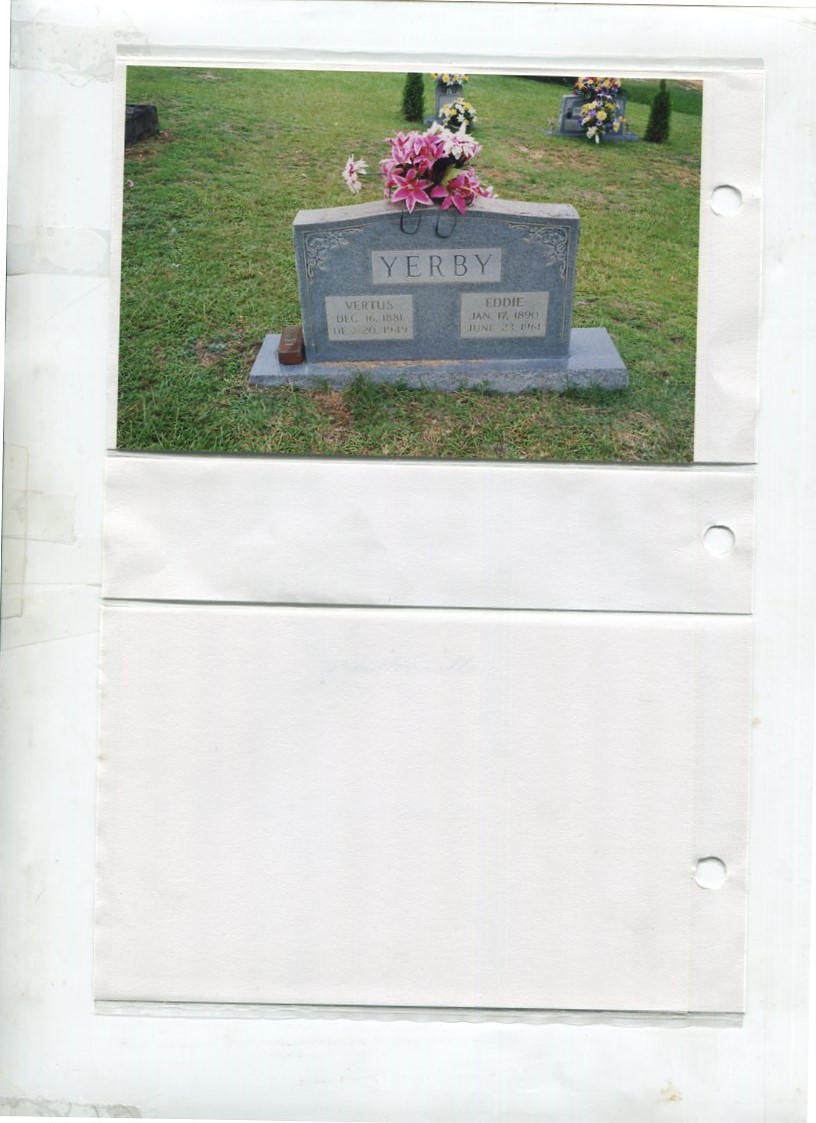 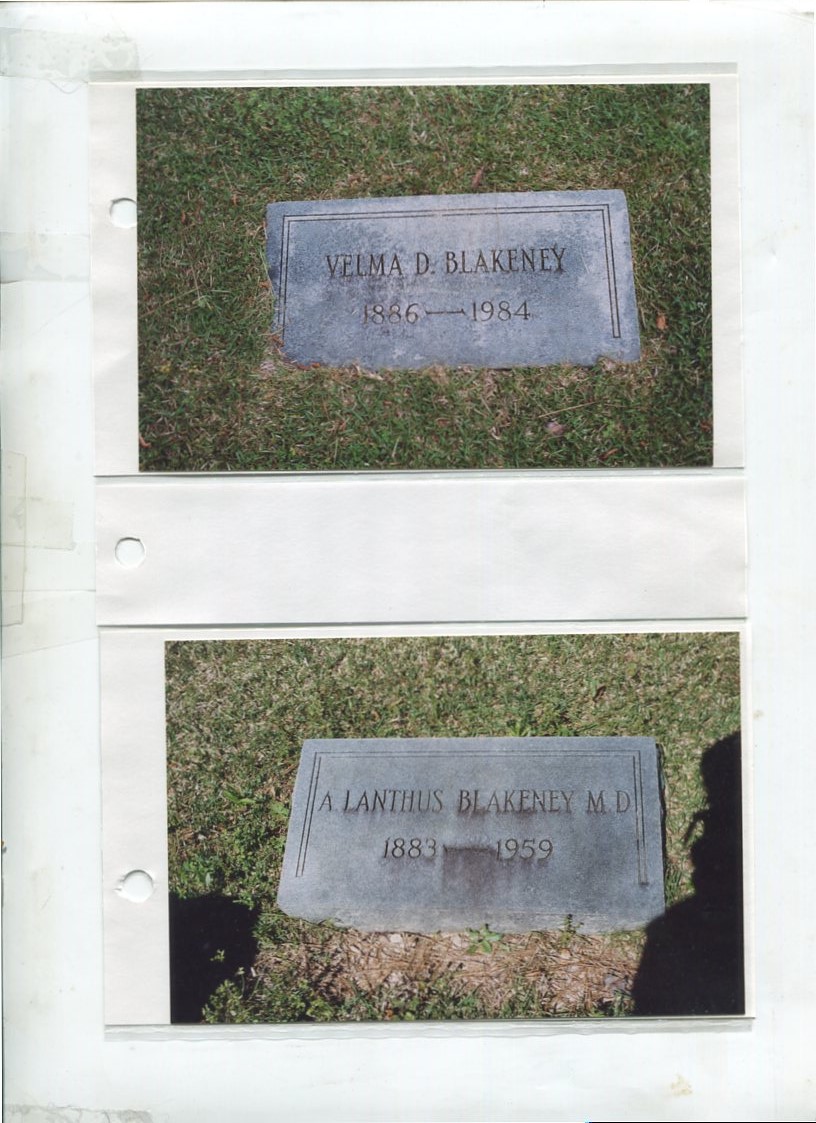 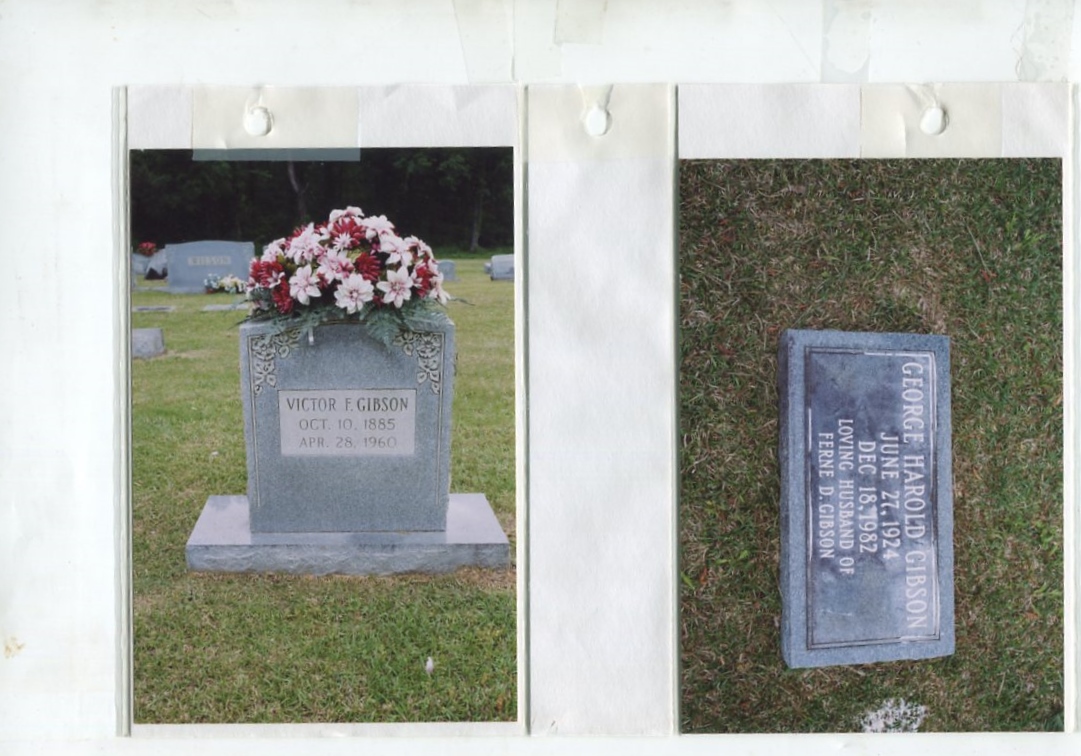 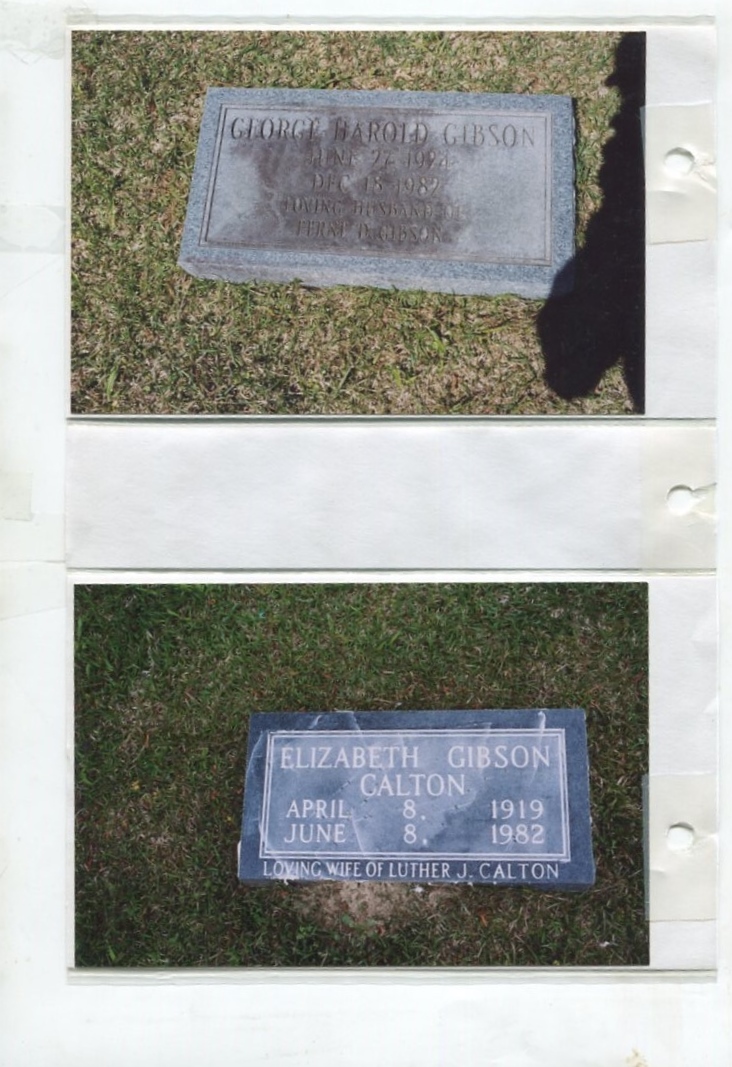 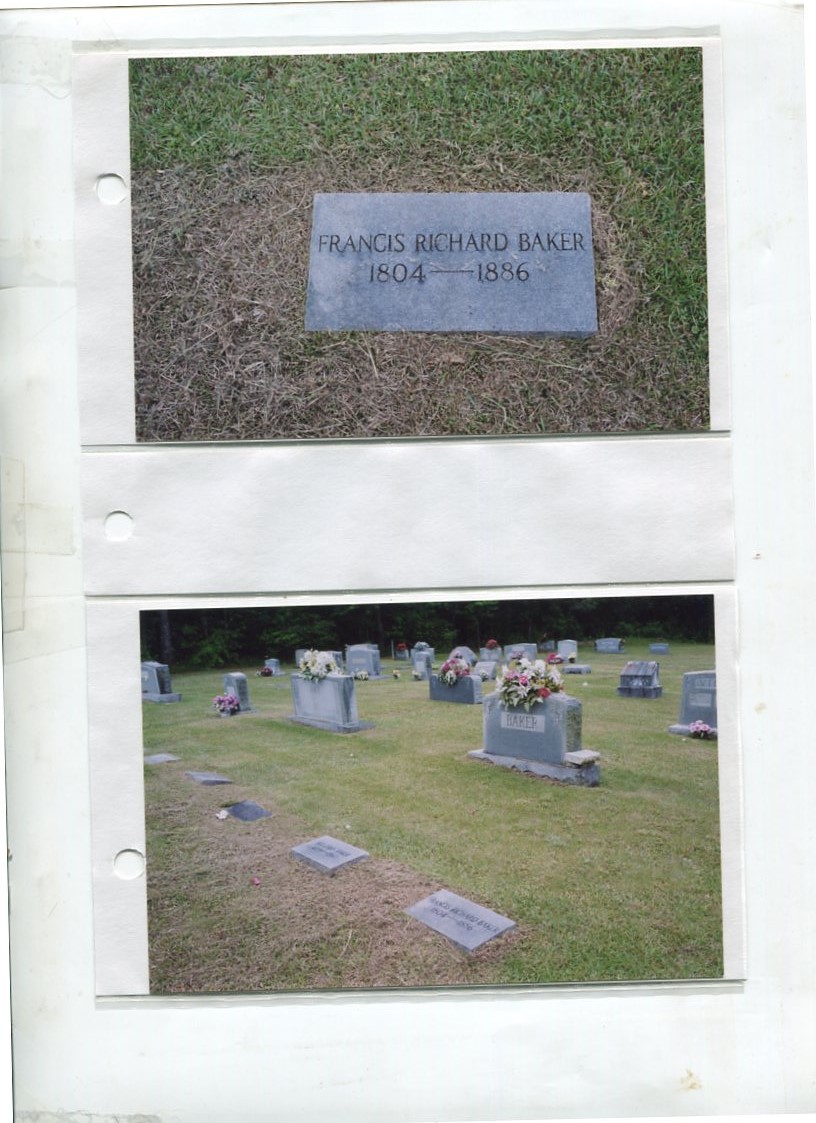 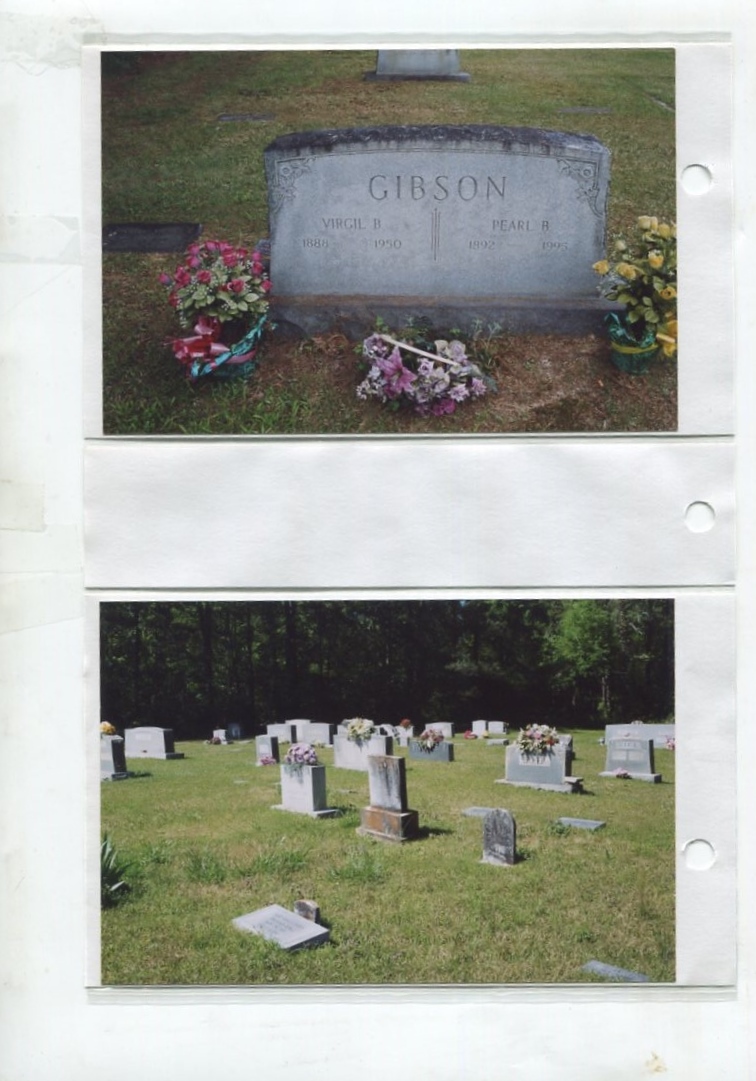 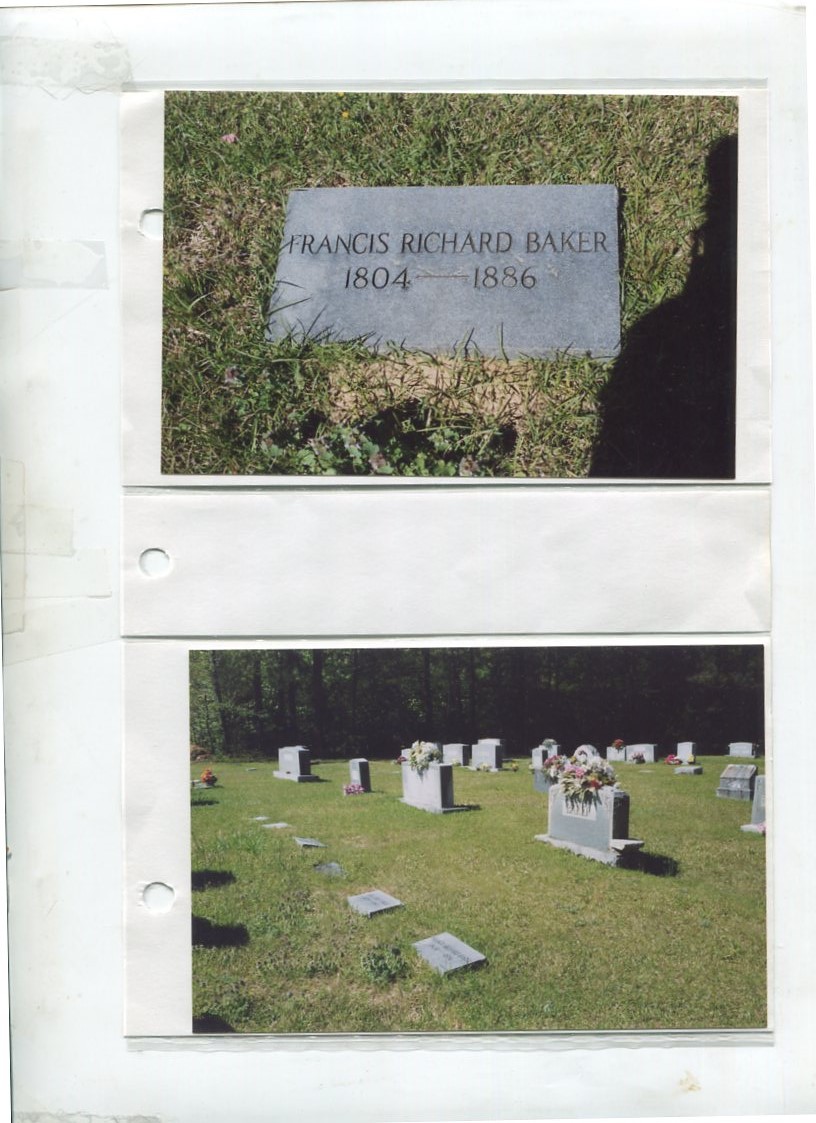 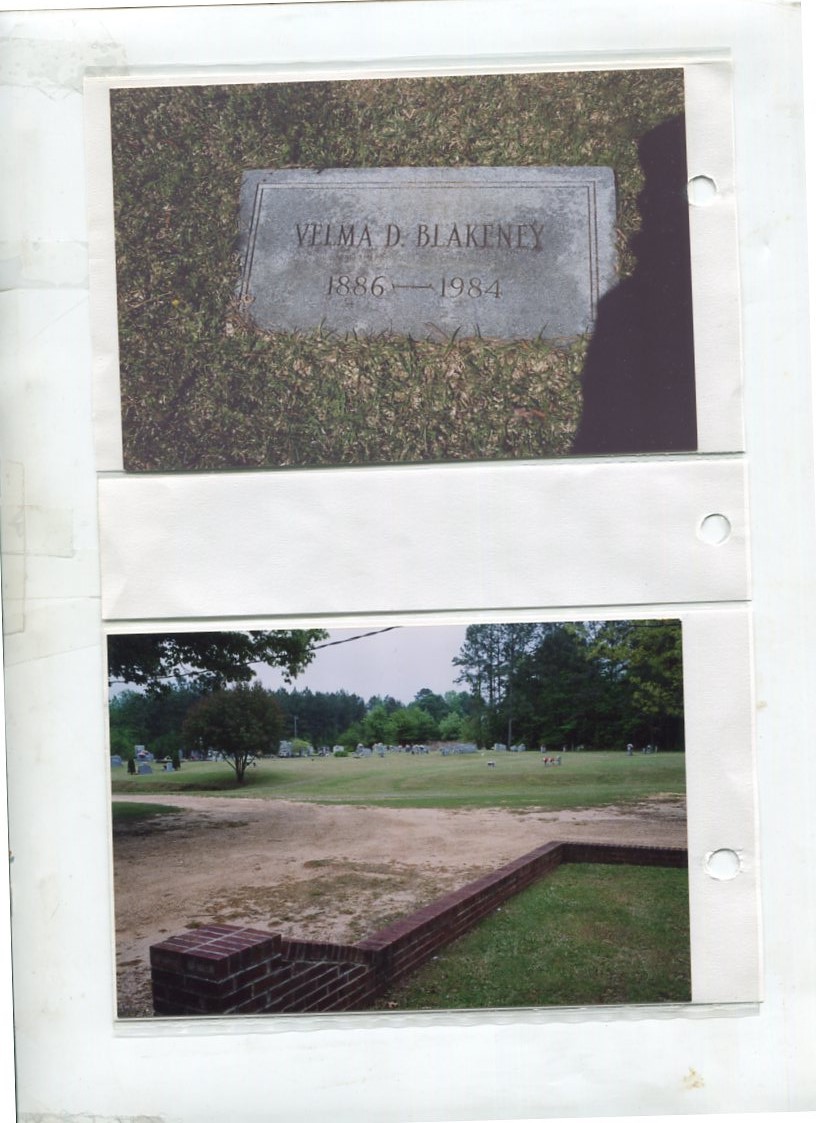 Photographs of graves by Rhodes B. Holliman.  Inspecting with him are Reed Blakeney and Adolph Blakeney.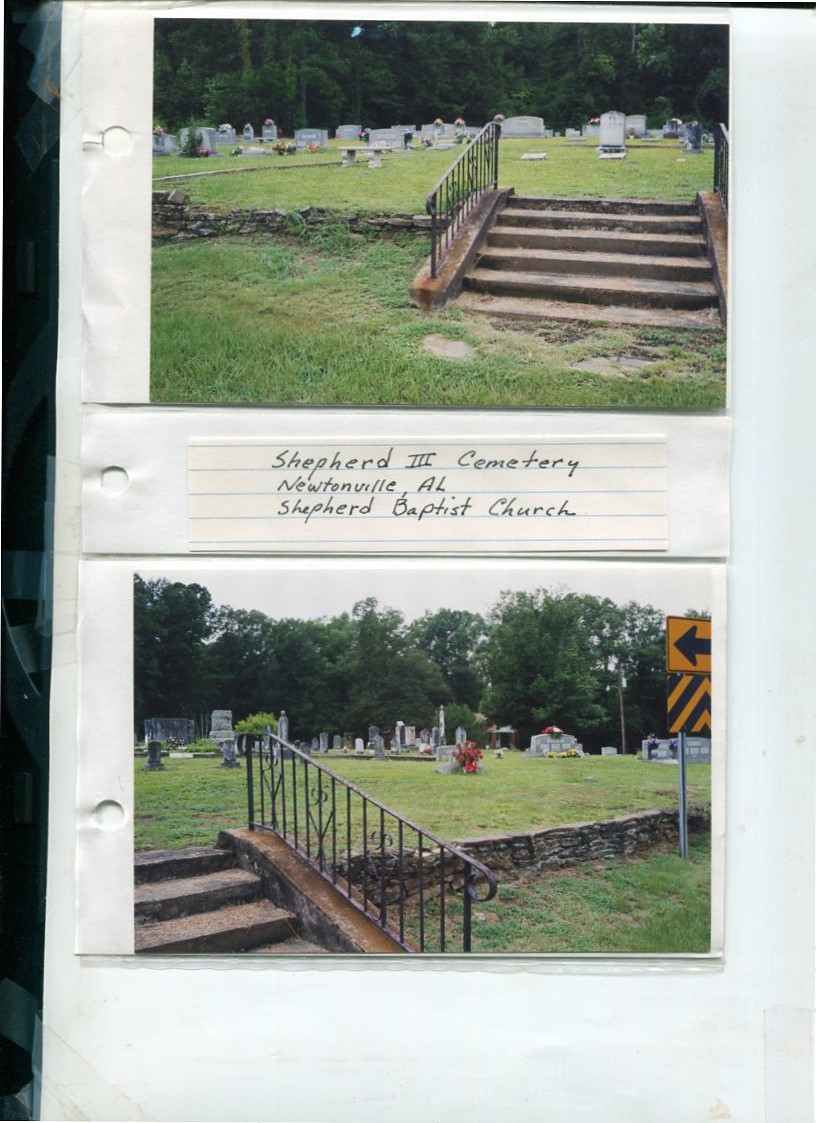 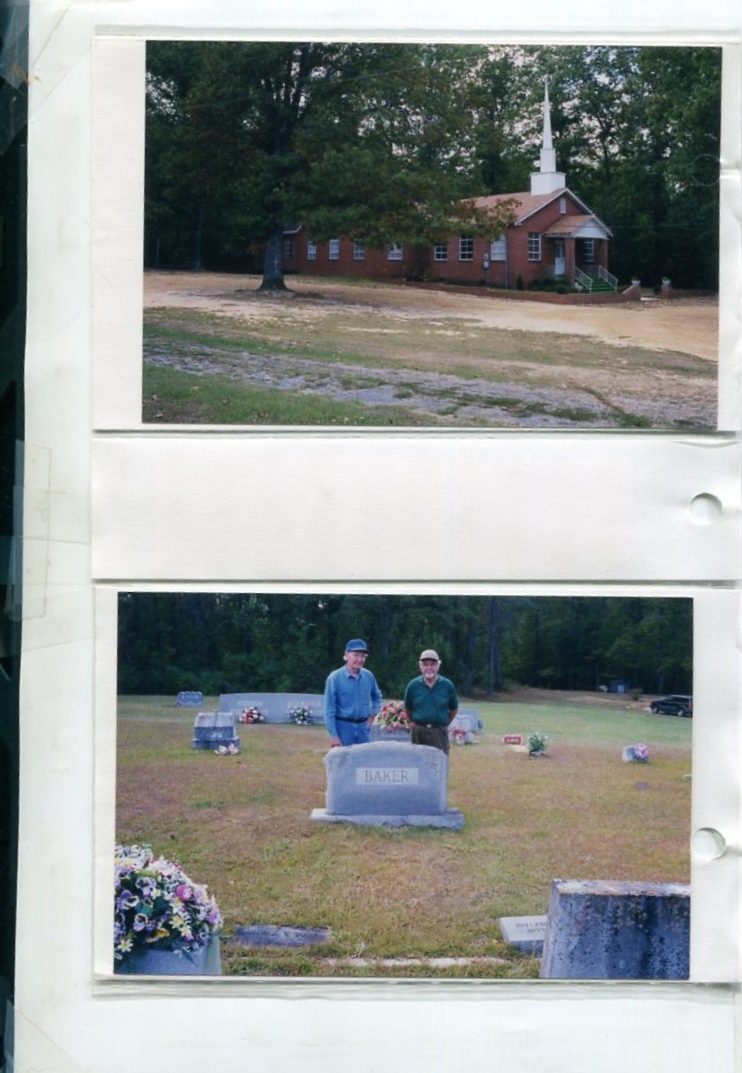 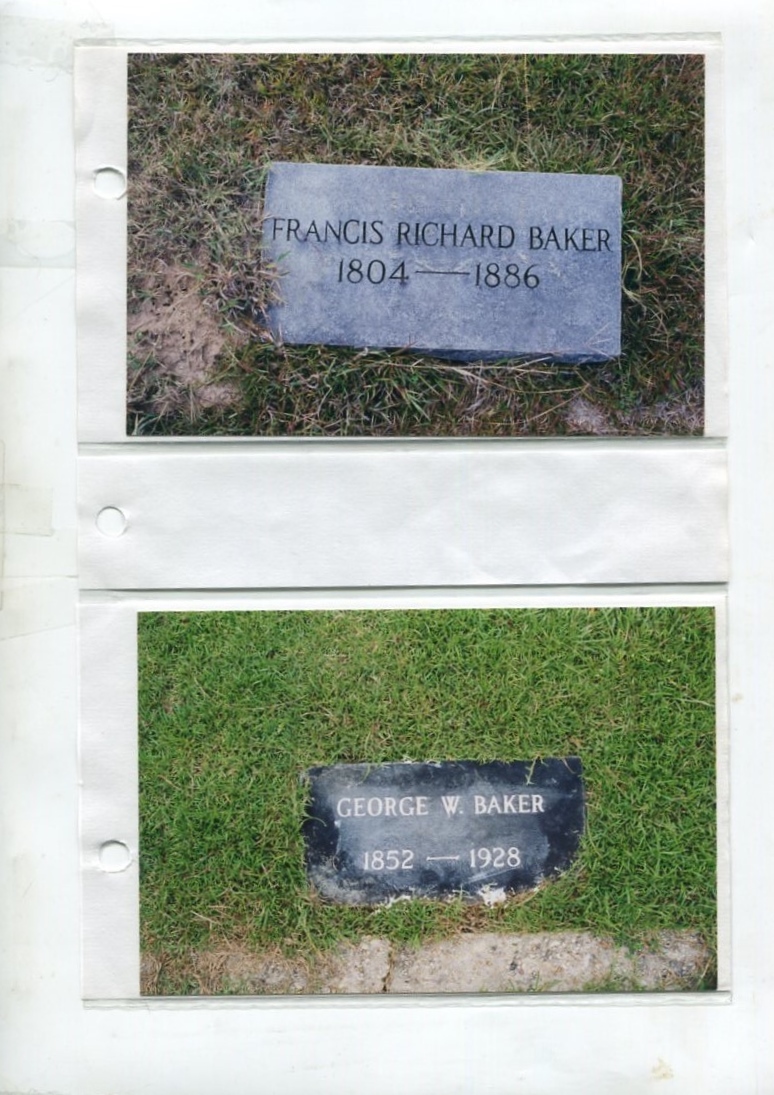 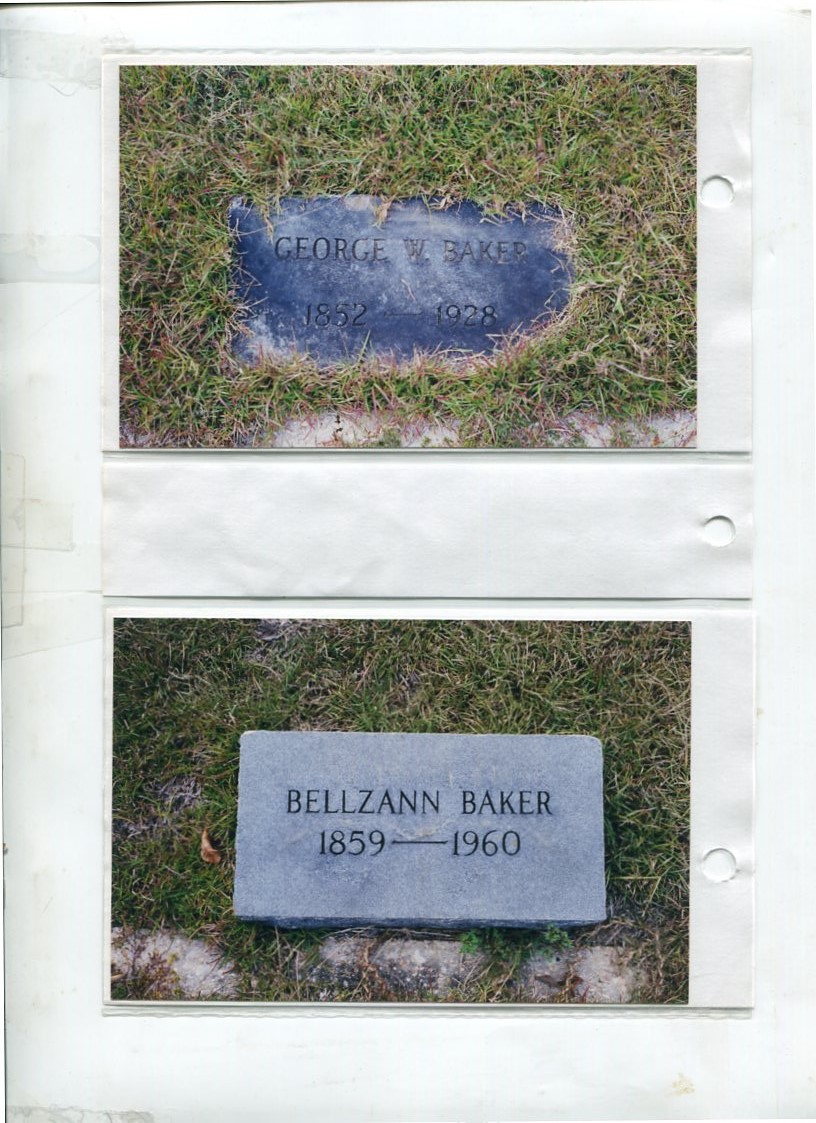 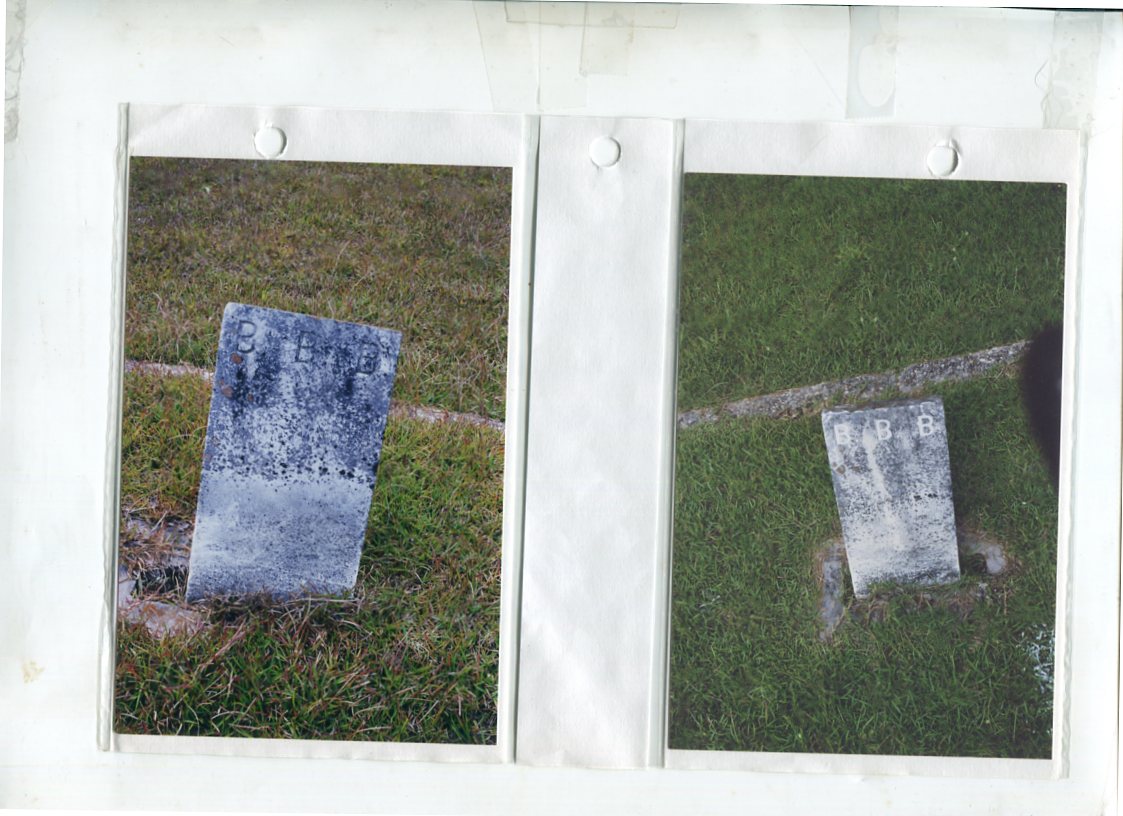 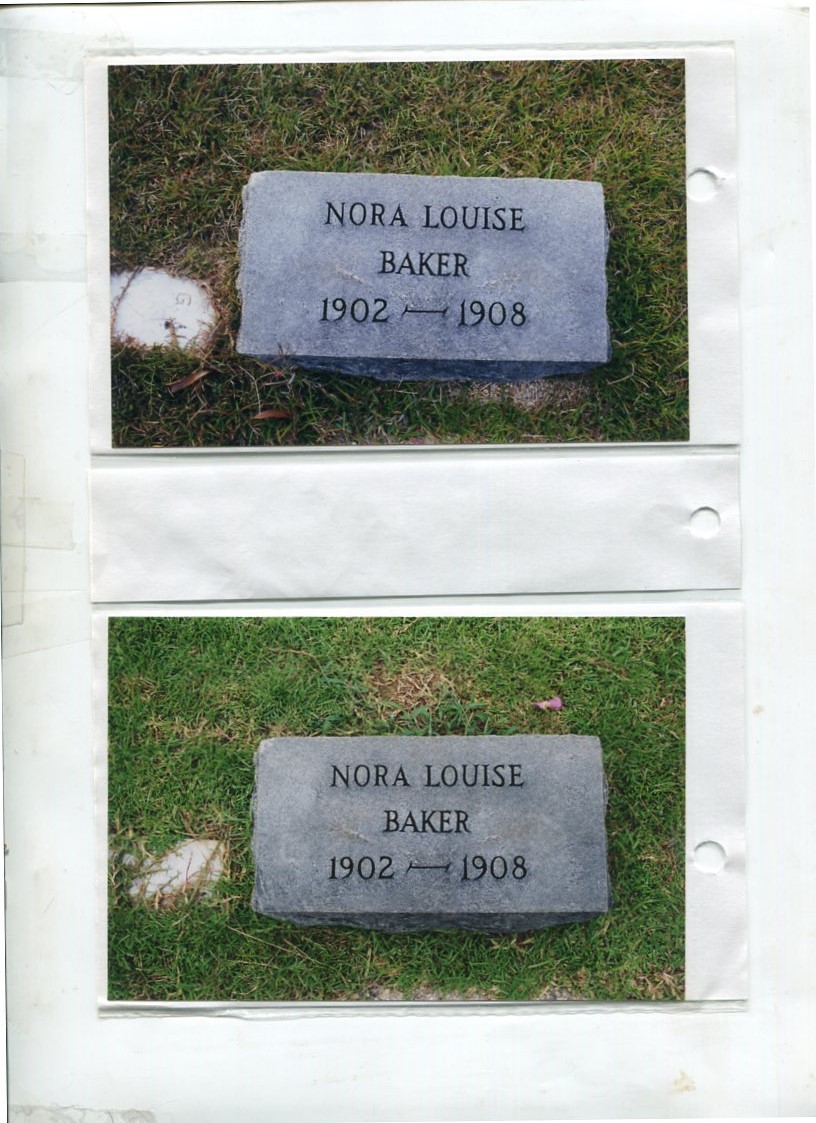 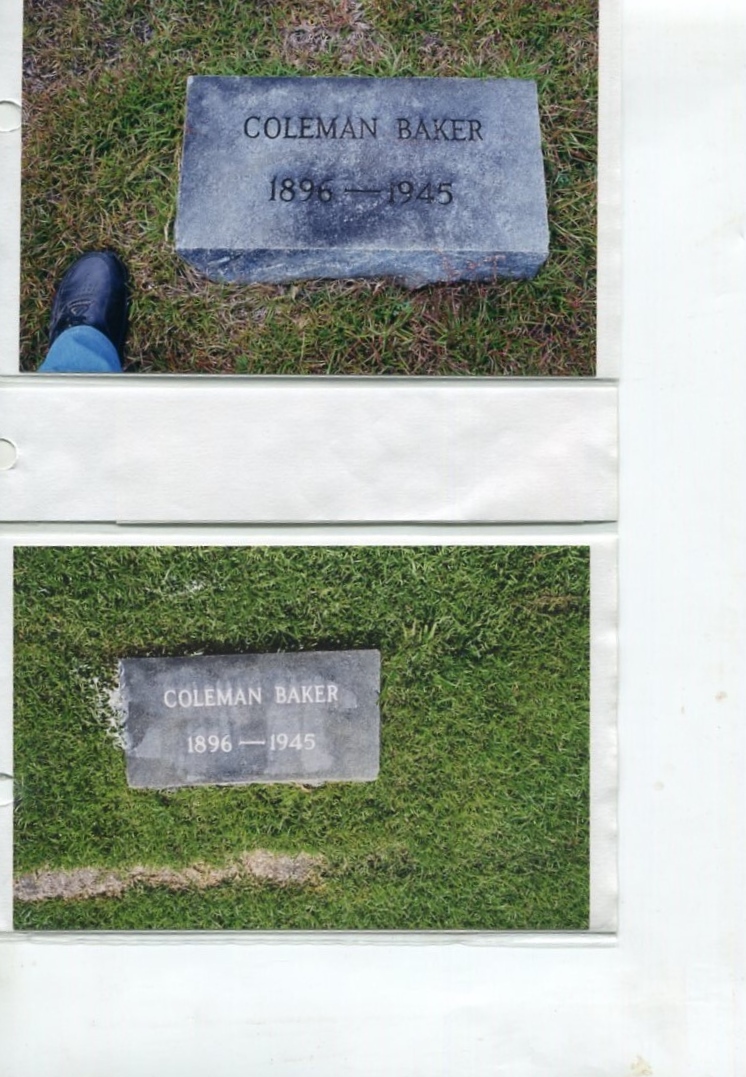 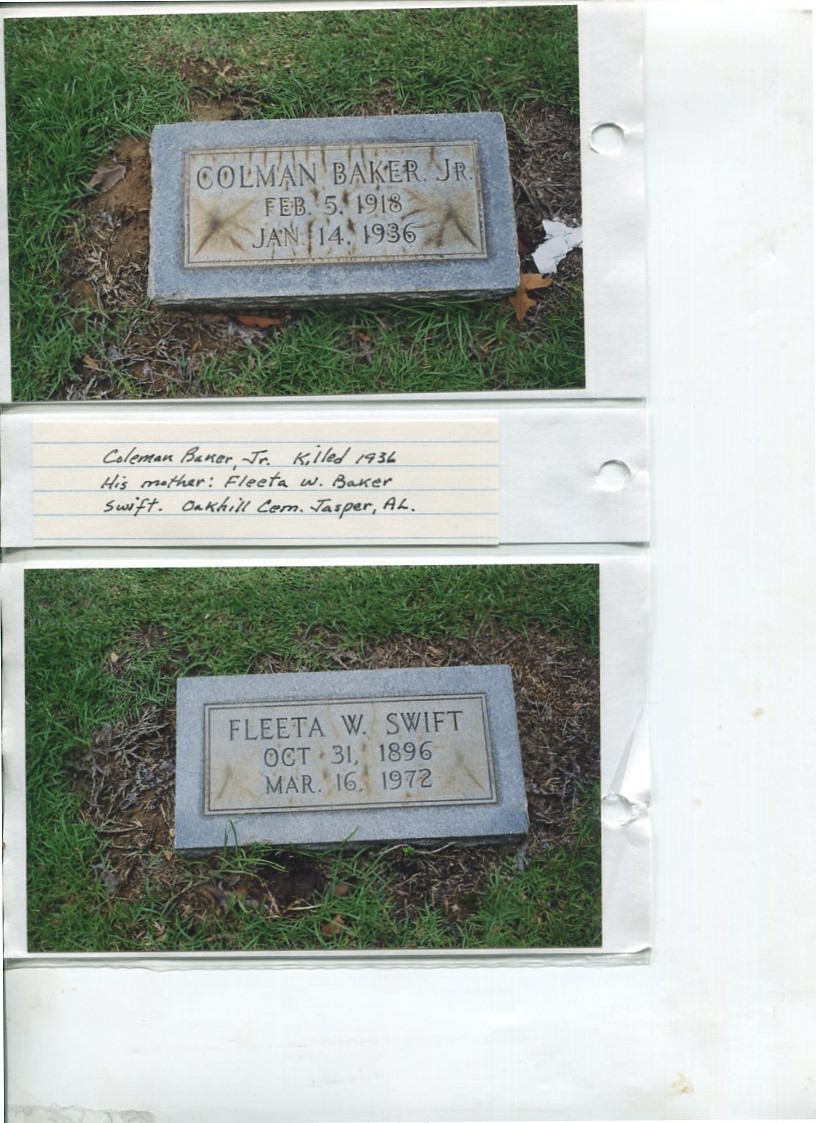 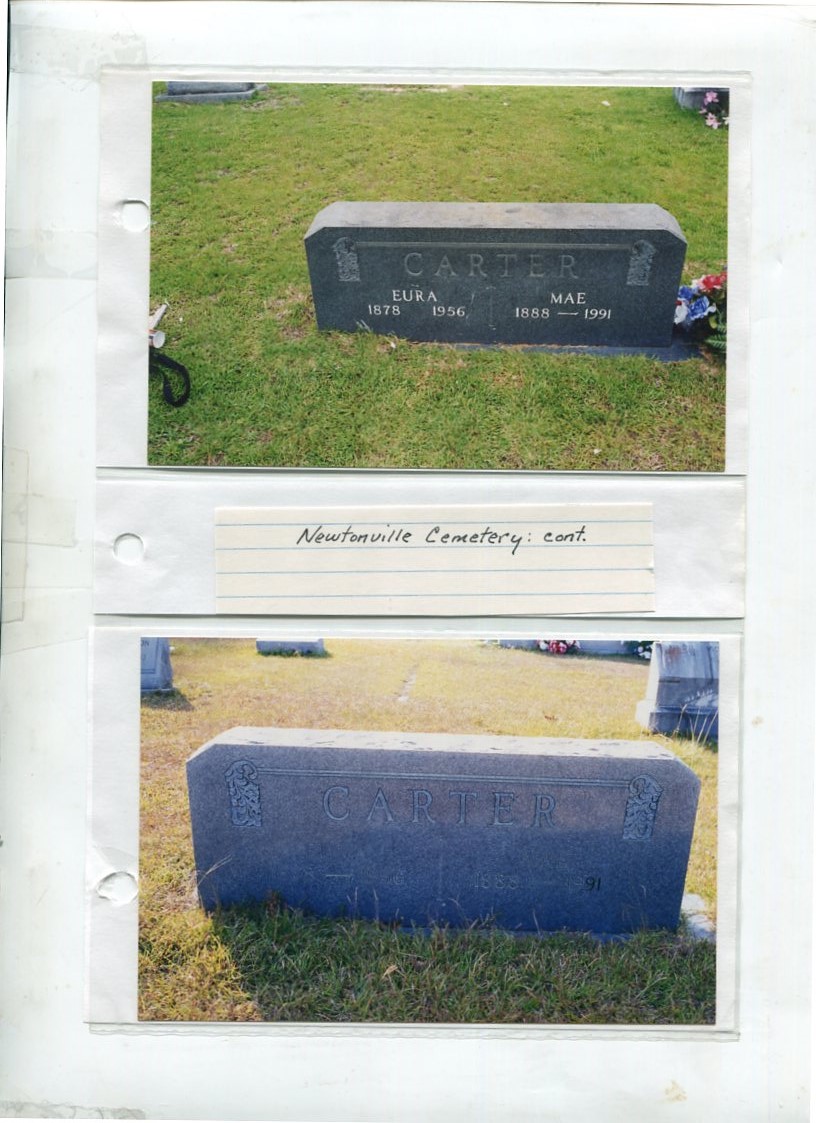 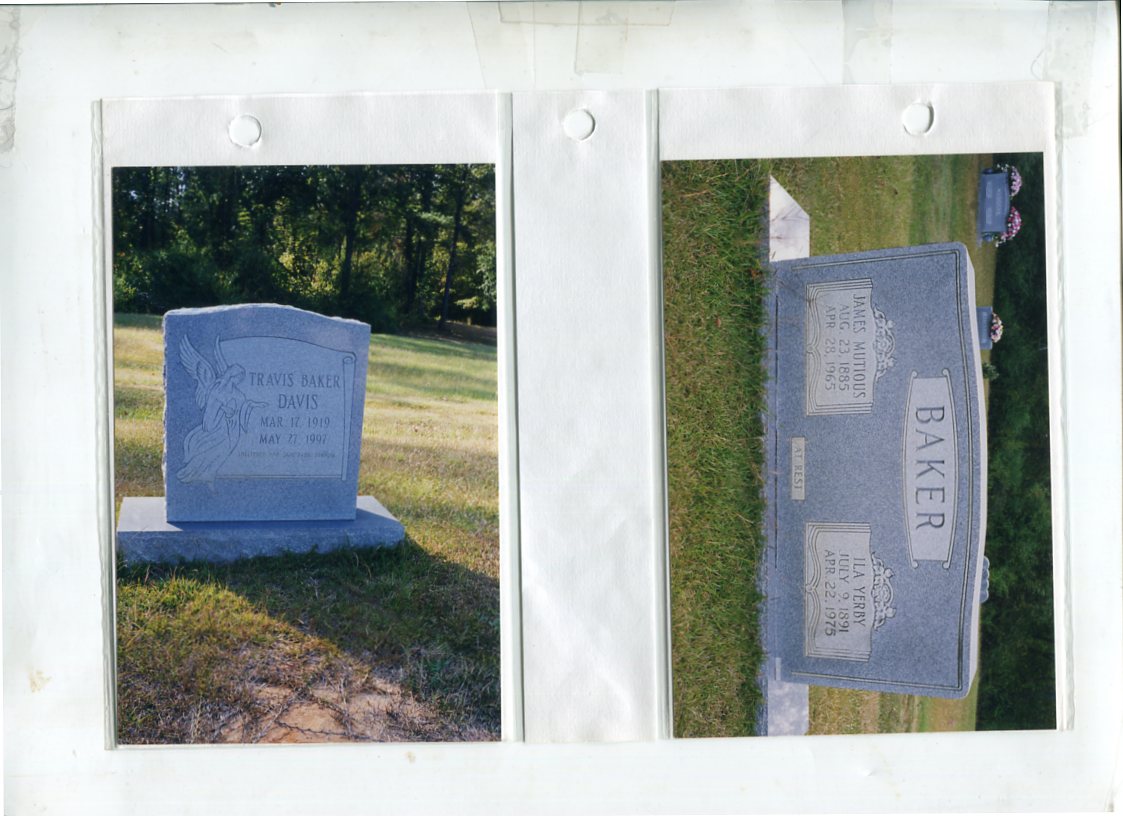 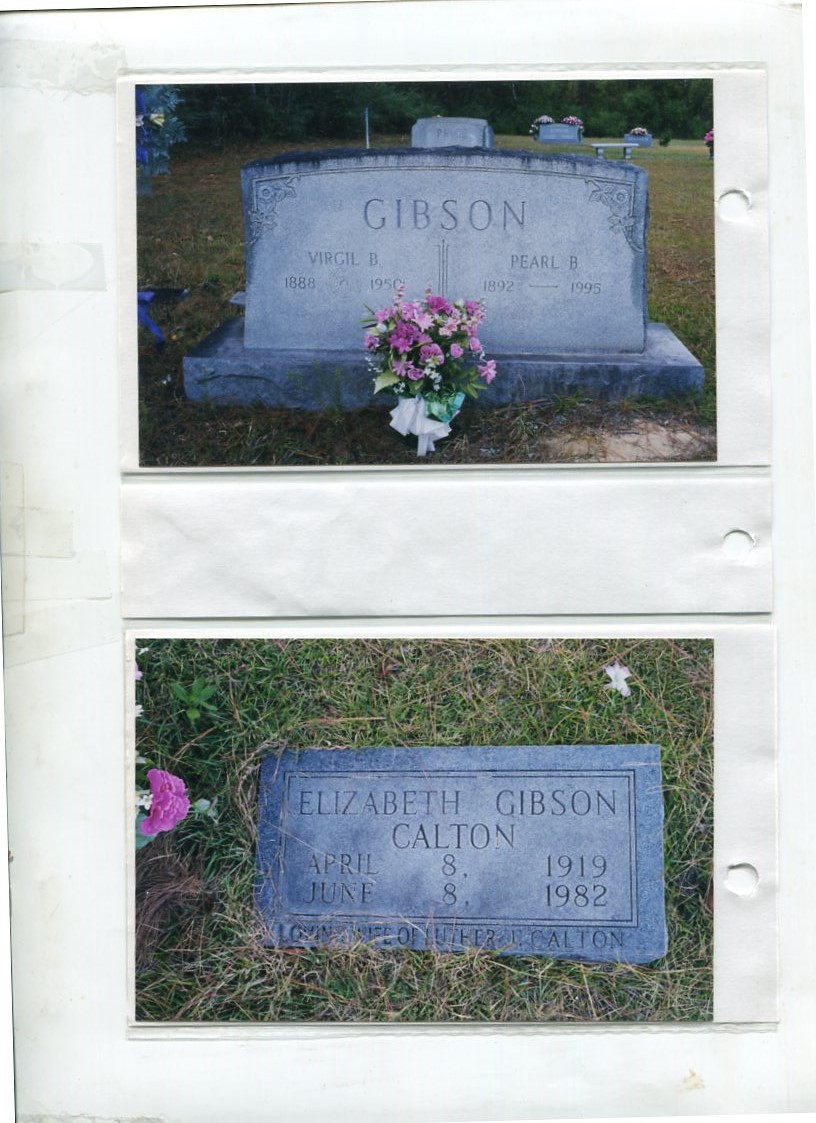 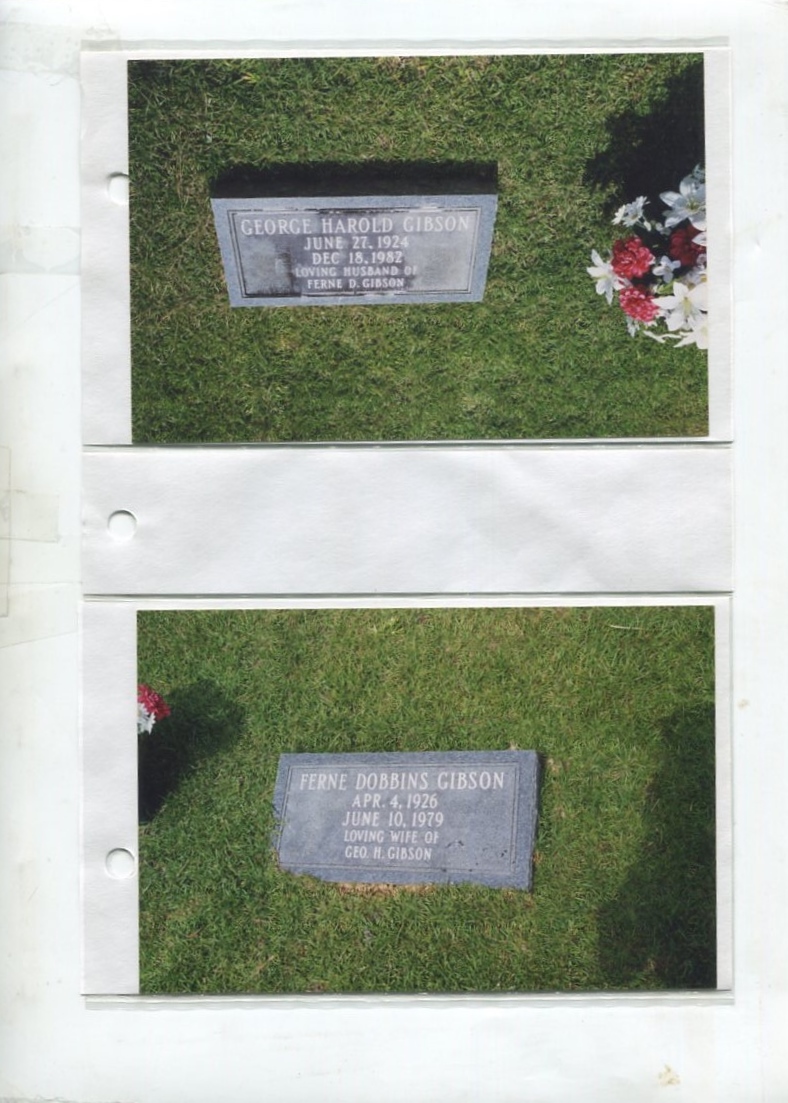 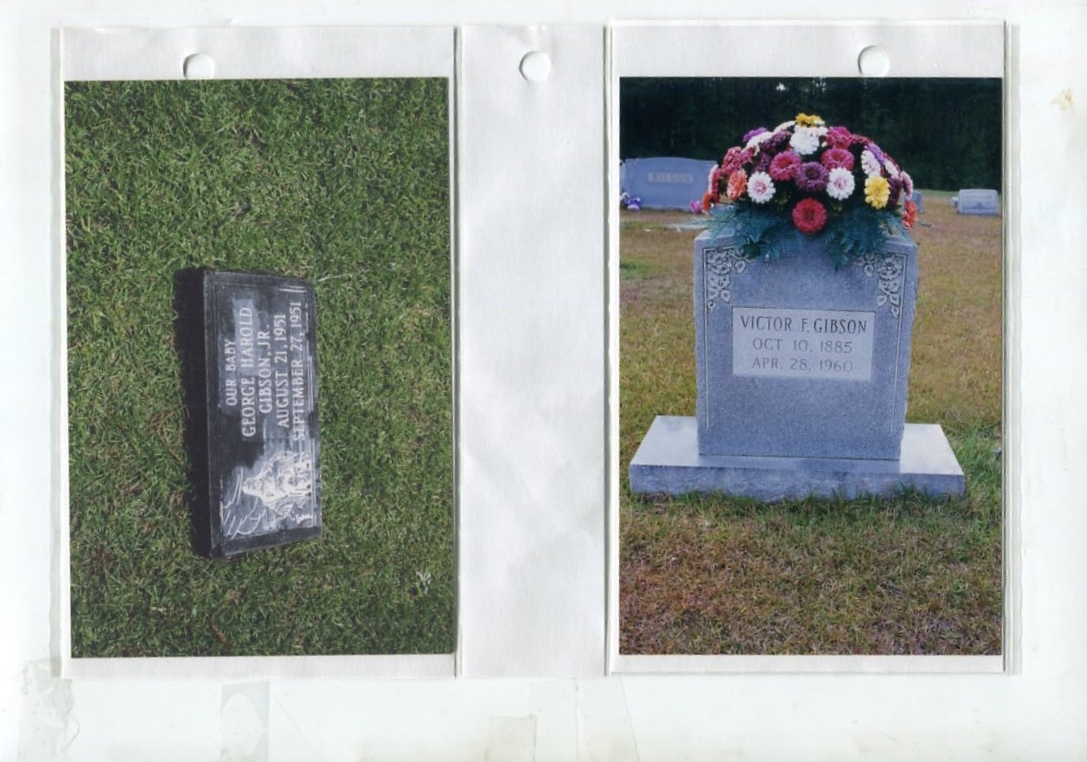 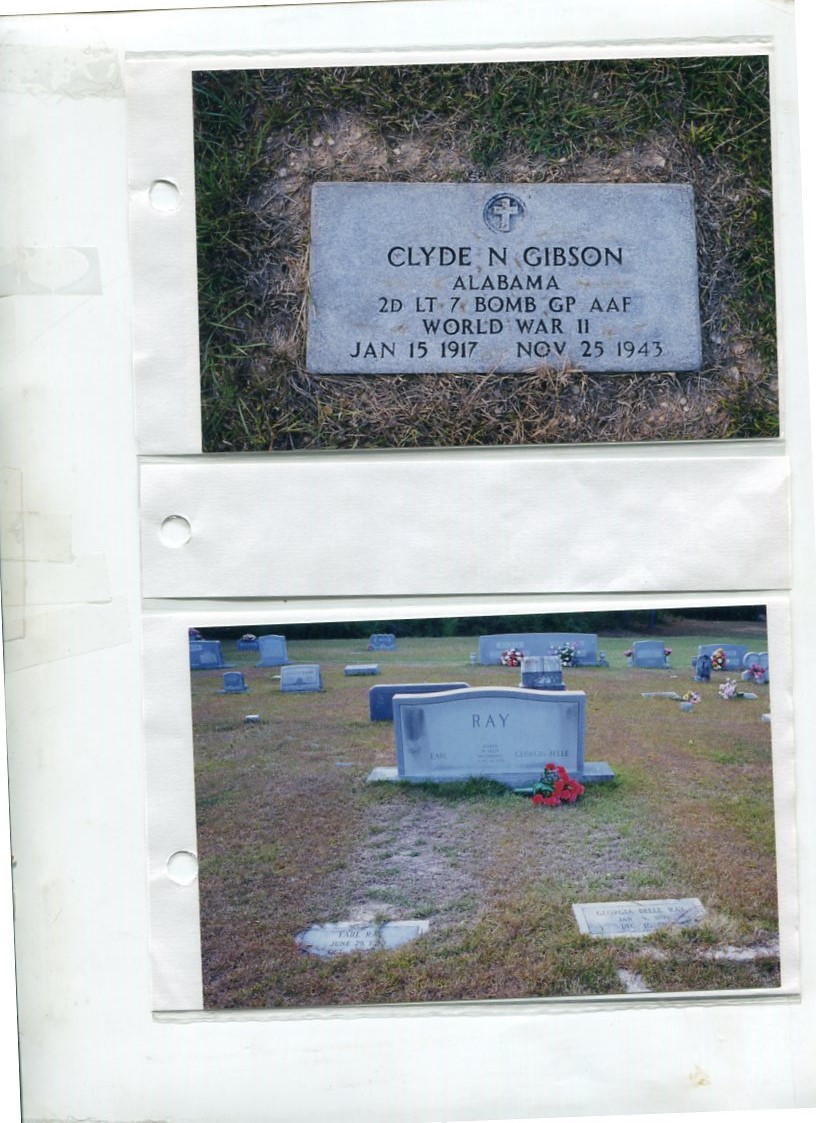 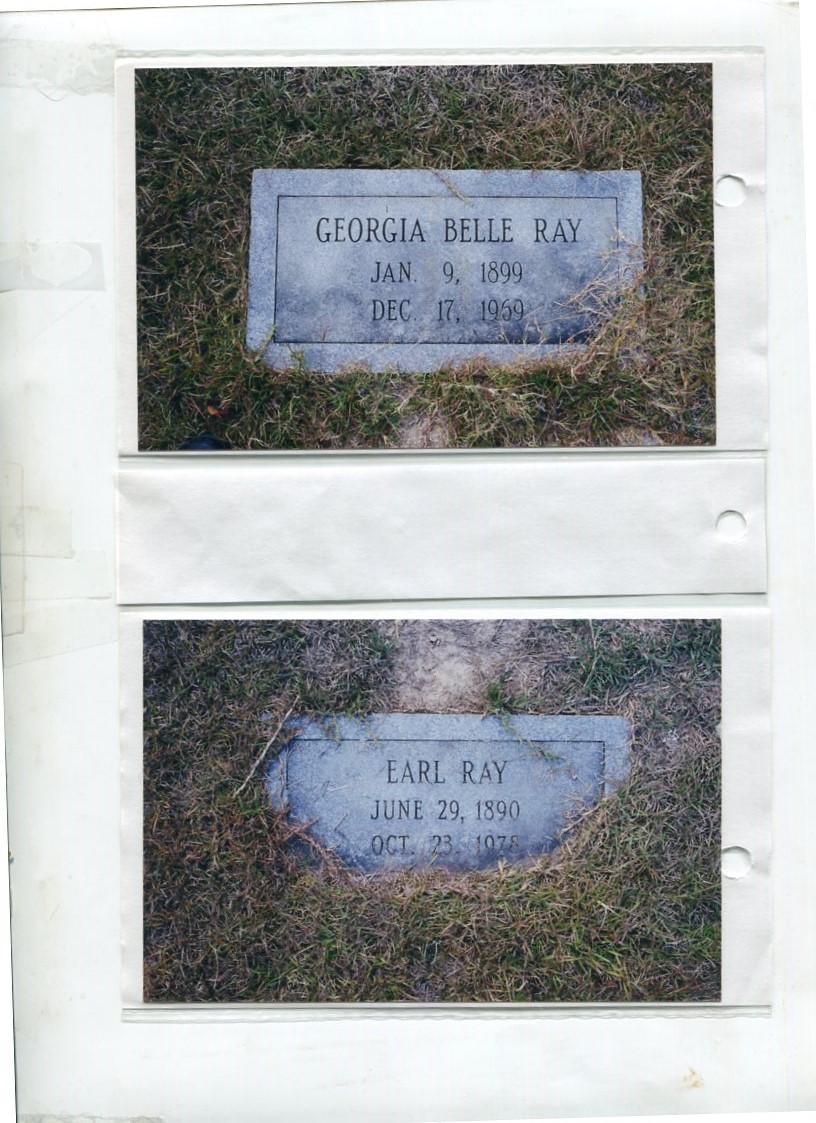 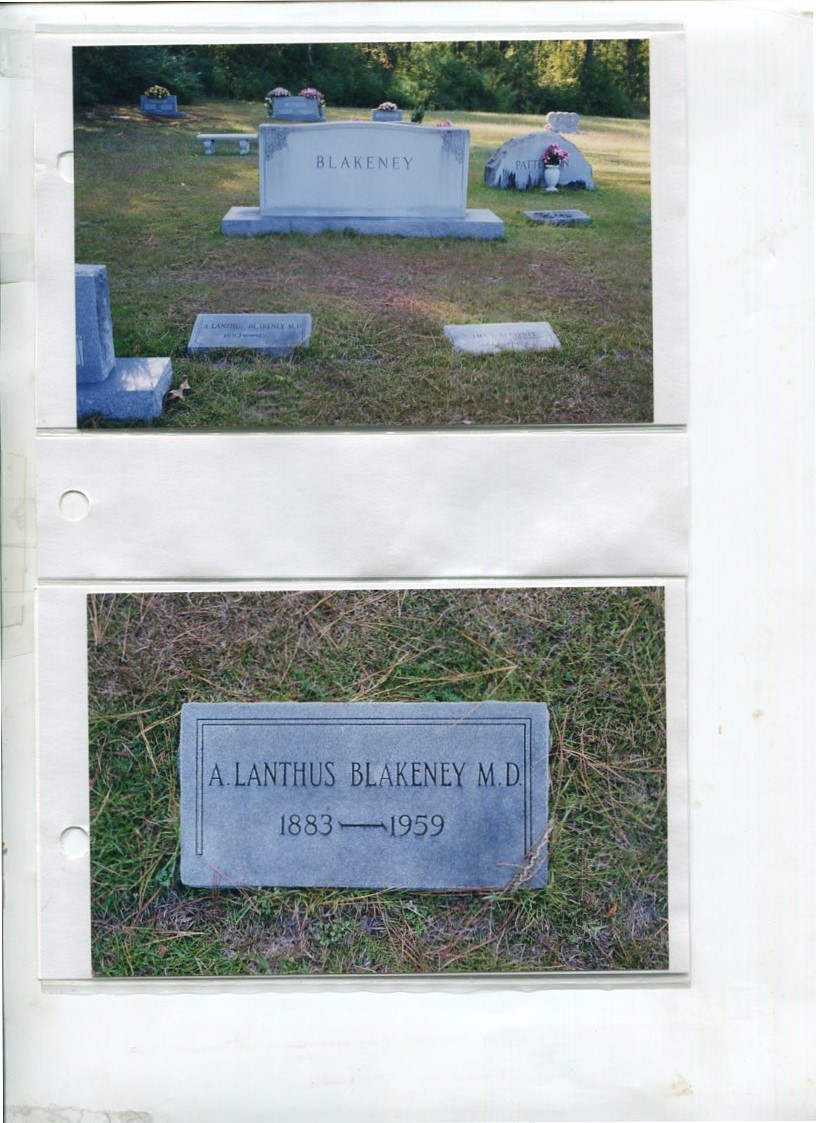 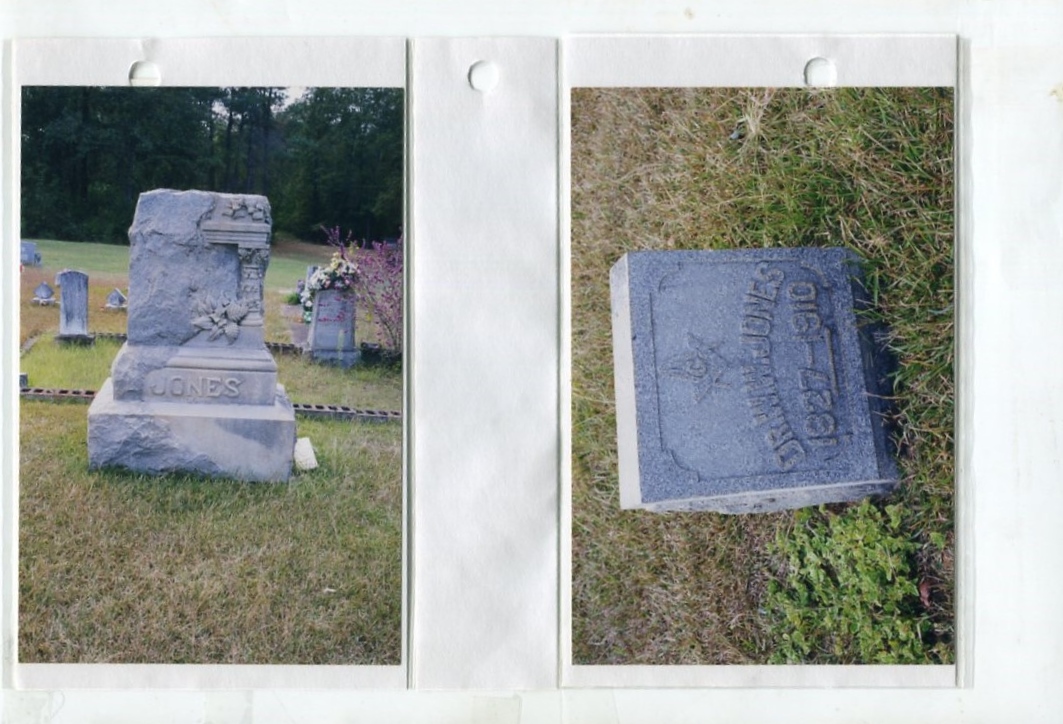 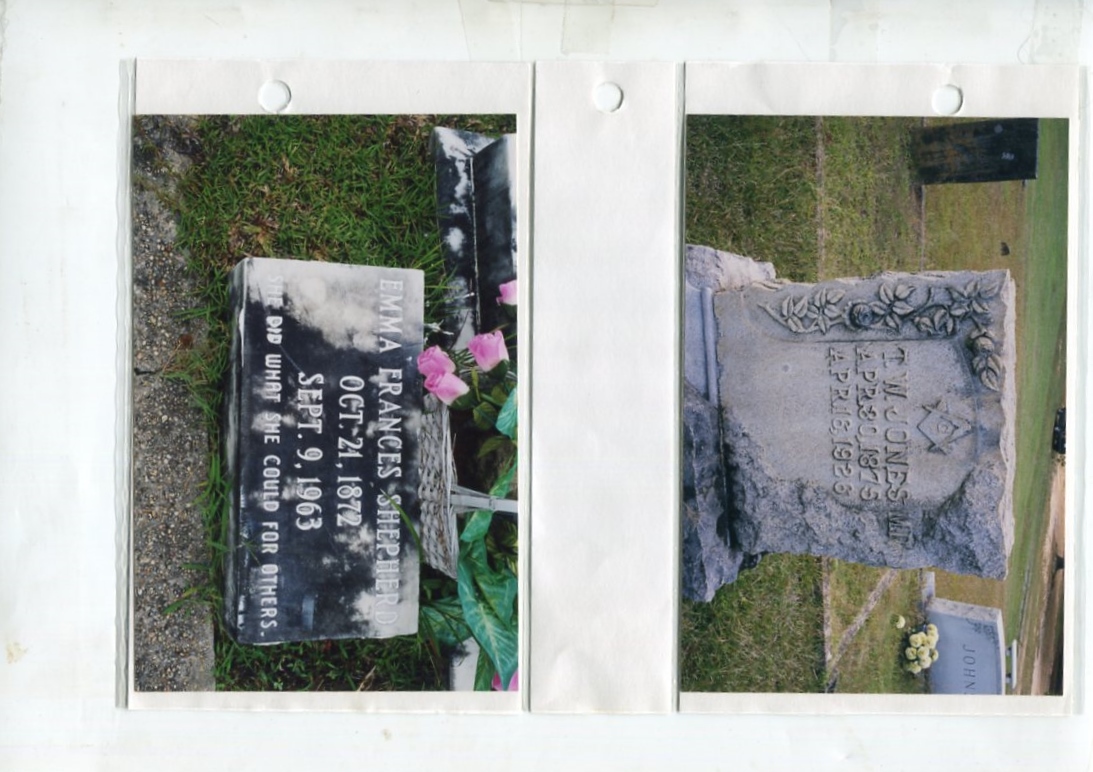 